МУНИЦИПАЛЬНОЕ КАЗЕННОЕ ОБЩЕОБРАЗОВАТЕЛЬНОЕ УЧРЕЖДЕНИЕ КВИТОКСКАЯ СОШ № 1СЦЕНАРИЙ СПОРТИВНОГО ПРАЗДНИКА В МЛАДШЕЙ СМЕШАННОЙ ГРУППЕ, ПОСВЯЩЁННОГО 23 ФЕВРАЛЯ«ДОШКОЛЯТА – БРАВЫЕ РЕБЯТА!»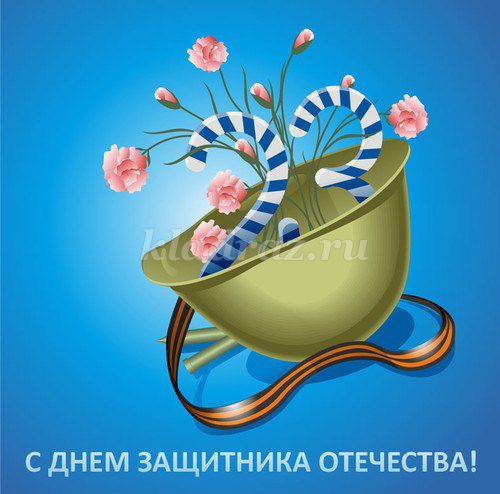 Подготовила и провела: воспитатель Пантелеева.С.Ю.2018гЦель: расширять представления детей о государственном празднике, и защитниках Отечества. Воспитывать любовь к Родине и желание вырасти похожими на смелых и умелых солдат.
Оборудование: 2 конуса; снаряды для метания по количеству детей; 2 корзины; 6 малых обручей; 2 тоннеля; 2 стульчика; скакалка; 6 тюльпанов-оригами; конфеты; 4 корзинки; 2 сарафана; 4 косынки.ХодДети входят в зал под звуки марша. Останавливаются у центральной стены полукругом, лицом к зрителям.
Ведущий
День нашей армии сегодня,
И ей уже не мало лет.
Привет защитникам народа!
Российской армии привет!
Дети (хором): Привет!
Дети читают стихи
Ведущий
Сегодня праздник настоящих мужчин. Ведь только настоящие мужчины могут быть защитниками Родины. Посмотрите, у нас в зале много мужчин – это ваши папы, которые как настоящие мужчины всегда готовы встать на защиту Родины. И наши мальчик стремятся вырасти настоящими мужчинами.
Мальчики читают стихиДети исполняют песню «Будем в армии служить»  Дети садятся на стульчики
Ведущий
Дружно пели вы, ребята, словно бравые солдаты.
Чтоб настоящим стать бойцом, нужны, друзья, старание, сноровка, сила, знания! И я сейчас проверю вас начнём соревнование. Вот первое задание
на меткость и внимание.
Вот, сейчас проверим какие ребята меткие стрелки.
Эстафета «Меткий стрелок»
Ведущий. Вы справились с заданием, но настоящий солдат должен быть не только метким, но и ещё и выносливым, чтобы преодолевать любые препятствия на пути к цели. Сейчас нашей целью будет добыча снарядов.
Эстафета «Полоса препятствий» 
Ведущий. Посмотрите, наши ребята справились с заданием и преодолели полосу препятствий. Наверно такой ловкости их научили папы. А мы сейчас посмотрим, какие папы ловкие.
Аттракцион для пап «Выдерни скакалку»Ведущий. 
Да, наши папы показали свою ловкость и быстроту реакции. Сразу видна армейская закалка. Каждую весну и осень уходят служить в армию мальчишки. Они становятся защитниками нашей Родины.Дети читают стихи
Давайте отдохнем и поиграем в игру: (дети встают в круг)
 ИГРА «Морская азбука»Ведущий.
Много есть военных профессий – моряки, лётчики, танкисты, а ещё была такая военная профессия - кавалеристы. Кавалеристов в бой несли резвые кони. Ну а в детстве самая лучшая лошадка… - это конечно… любимый папа.
Ведущий. 
А ещё ответственная военная профессия – разведчик. Цель разведчика узнать все тайны противника, все его слабые стороны. И самое главное нужно всё делать незаметно. Иногда даже в полной темноте.
Ведущий. 
А мы сейчас посмотрим, как наши ребята и папы смогут добыть секретную информацию в полной темноте.
Игра «Кто больше соберёт конфет»
Ведущий. 
Очень часто, чтобы быть незамеченным, настоящим разведчикам приходиться маскироваться.
Игра «Маскировка»
Ведущий. 
Наши папы с маскировкой справились и довольно ловко. Да, и наши мальчики показали сегодня сноровку, ловкость и выносливость. Теперь мы видим, что у нас подрастают настоящие мужчины. Вырастут большими как папа, будут маму охранять. Дорогие наши папы примите наши поздравления.Еще девочки нашей группы приготовили музыкальный сюрприз.Поют частушки
Ведущий. 
Мы поздравляем наших мужчин с Днём защитника Отечества!
Пусть светит солнце в мирном небе, и не зовёт труба в поход.
Здоровья крепкого и счастья, всем тем, кто мир наш отстоял.
И кто его сегодня охраняет, и кто сполна долг Родине отдал!
И в заключении мы дарим нашим папам  песню  «Папы могут….»Под звуки марша дети выходят из зала.